For VUH –Vitals I&O Flowsheet>Intakes – Peptamen 1.5 has been added to the Oral-Nutritional Supp. Product Name dropdown list.  Replaced Resource Breeze with Boost Breeze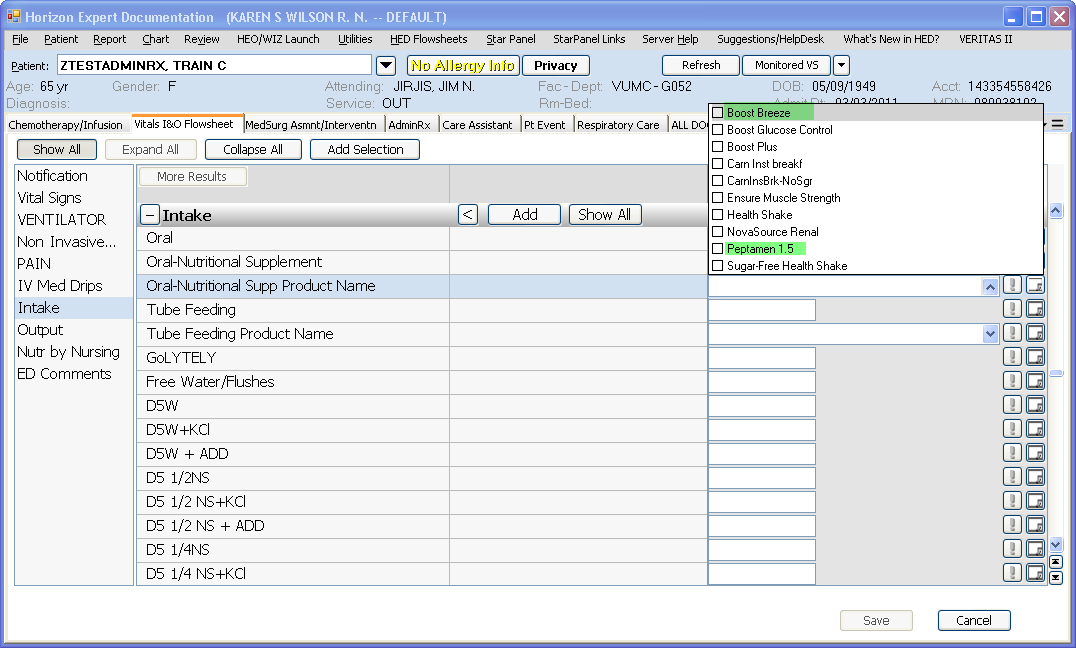 